Муниципальное казенное учреждениеХанты-Мансийского района«УПРАВЛЕНИЕ ГРАЖДАНСКОЙ ЗАЩИТЫ»Пояснительная запискак проекту постановления администрации Ханты-Мансийского района«О внесении изменений в постановление Администрации Ханты-Мансийского района от 12.11.2018 №320«О муниципальной  программе Ханты-Мансийского района «Безопасность жизнедеятельности  в Ханты-Мансийском районе на 2019 – 2022 годы»Проект постановления администрации Ханты-Мансийского района «О внесении изменений в постановление Администрации Ханты-Мансийского района от 12.11.2018 №320«О муниципальной  программе Ханты-Мансийского района «Безопасность жизнедеятельности  в Ханты-Мансийском районе на 2019 – 2022 годы» (далее – Проект, Программа) разработан в соответствии с постановлением администрации Ханты-Мансийского района от 07.09.2018 № 246.Проектом вносятся следующие изменения и дополнения в Программу.1. Внесены изменения в таблицу 2 «Распределение финансовых ресурсов муниципальной программы» по объемам финансирования на 2020 и 2021 годы: «общий объем финансирования муниципальной программы составляет 184522,3 тыс. рублей, в том числе: 2019 год – 49368,8 тыс. рублей; 2020 год – 44722,5 тыс. рублей;  2021 год – 60215,5 тыс. рублей; 2022 год – 30215,5 тыс. рублей».2. Увеличен объем финансирования мероприятия по ремонту, содержанию и обслуживанию дамб обвалований (земляных валов) в населенных пунктах п. Кирпичный, д. Белогорье, с. Троица, п. Луговской в (п. 1.3.1.1. Программы) в 2021 году на 30000,0 тыс. рублей.Основание: Предложение МКУ «Управление гражданской защиты», Департамента строительства, архитектуры и ЖКХ района, в части увеличения объема финансирования на 2021 год, для проведения ремонта дамб обвалований в населенных пунктах п. Кирпичный, д. Белогорье, с. Троица, согласно локальных сметных расчетов (прилагаются).План организационно-технических  мероприятий по приведению дамб обвалований в населенных пунктах д. Белогорье, п. Кирпичный, с. Троица Ханты-Мансийского района в технически исправное состояние и обеспечению их безопасности, утвержденный решением КЧС и ОПБ администрации Ханты-Мансийского района от 03 августа 2020 года №5.3. В состав исполнителей данного мероприятия, в части ремонта дамб обвалований (земляных валов) в населенных пунктах п. Кирпичный, д. Белогорье, с. Троица в 2020 – 2021 годах включен Департамент строительства, архитектуры и ЖКХ  (МКУ «УКС и Р»).В 2020 году Департаменту строительства, архитектуры и ЖКХ  (МКУ «УКС и Р») предлагается перераспределить финансовые средства в размере 1967,6 тыс. рублей, которые образовались в результате  перераспределения финансовых средств на реализацию мероприятия по ремонту, содержанию и обслуживанию дамб обвалований (земляных валов) в населенных пунктах п. Кирпичный, д. Белогорье, с. Троица, п. Луговской в (п. 1.3.1.1. Программы) с других мероприятий Программы (утверждены постановлением администрации Ханты-Мансийского района от 09.07.2020 №177).Основание: 1. Статья 14 Решения Думы Ханты-Мансийского района от  13.12.2019 № 523 «О бюджете Ханты-Мансийского района  на 2020 год и плановый период  2021 и 2022 годов». 2. План организационно-технических  мероприятий по приведению дамб обвалований в населенных пунктах д. Белогорье, п. Кирпичный, с. Троица Ханты-Мансийского района в технически исправное состояние и обеспечению их безопасности, утвержденный решением КЧС и ОПБ администрации Ханты-Мансийского района от 03 августа 2020 года №5.Внесены изменения в раздел 1. «О стимулировании инвестиционной и инновационной деятельности, развитие конкуренции и негосударственного сектора экономики» и раздел 2 «Механизм реализации муниципальной программы».Принятие проекта не повлечет изменений целевых показателей муниципальной программы.Принятие проекта относится к полномочиям администрации района на основании:  - Федерального закона от 21.12.1994 №68-ФЗ «О защите населения и территорий от чрезвычайных ситуаций природного и техногенного характера»;  - статей  6, 27  Устава Ханты-Мансийского района.Проект не содержит сведений, содержащих государственную и иную охраняемую законом тайну, сведений для служебного пользования, а также сведений, содержащих персональные данные. Принятие проекта потребует внесения изменений, дополнений в нормативные правовые акты администрации района, а также выделения дополнительных финансовых средств из бюджета района. С целью проведения антикоррупционной экспертизы Проект после согласования будет размещен на официальном сайте администрации Ханты-мансийского района в разделе Документы / Нормативно-правовые акты администрации района / Антикоррупционная экспертиза.В соответствии с постановлением администрации Ханты-Мансийского района от 07.09.2018 № 246 «О модельной муниципальной программе Ханты-Мансийского района, порядке принятия решения о разработке муниципальных программ Ханты-Мансийского района, их формирования, утверждения и реализации», Проект размещен на официальном сайте администрации Ханты-Мансийского района в разделе «Общественное обсуждение». В период общественных обсуждений замечания и предложения к Проекту не поступали.Утвержденный правовой акт будет опубликован в районной газете «Наш район» и размещен на официальном сайте администрации района.На основании вышеизложенного прошу согласовать Проект.Исполнитель:Директор МКУ «Управление гражданской защиты»Завадский В.А., тел. 8 (3467) 35-27-59628002  Тюменская область,Ханты-Мансийский автономный округ – Югра  г. Ханты-Мансийск, ул. Гагарина, 214.	тел/факс: 352-759, 352-797E-mail: go@hmrn.ru[Номер документа][Дата документа]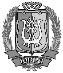 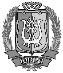 ДОКУМЕНТ ПОДПИСАНЭЛЕКТРОННОЙ ПОДПИСЬЮСертификат  [Номер сертификата 1]Владелец [Владелец сертификата 1]Действителен с [ДатаС 1] по [ДатаПо 1]В.А.Завадский